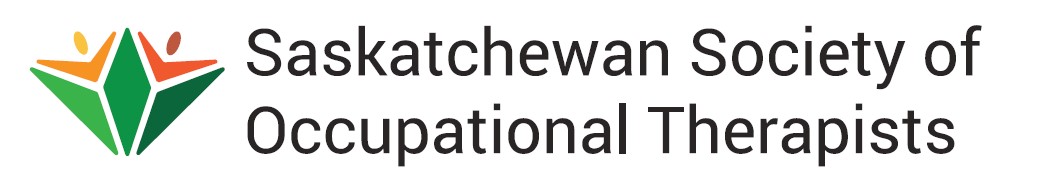 PROFESSIONAL DEVELOPMENT LOGName:_______________________________________		Date:___________________________Name of Activity:______________________________________________________________________		Type of Activity:
□ Teleconference		□ Telehealth		□ In-service
□ Self-study (describe) _______________________________________________________________		□ Other______________________________________________________________________________		This activity has helped me in the following way:□ Expand my knowledge regarding this topic □ Will influence my clinical decision making
□ Will help me work towards the following  professional development goal
     Professional development goal:_________________________________________________________	          	    □ Other:______________________________________________________________________________		
     Describe Impact on Practice:
__________________________________________________________________________________		        
_________________________________________________________________________			
__________________________________________________________________________________																																												Corroborated by * (optional): ____________________________________________________________
                                                       (Signature)
 □ Site coordinator		□ Other:__________________________________________________*Document can be signed by a “site coordinator” who has organized or overseen the event. If this coordinator is not available, it can be signed by a colleague who participated with you in the event.Time spent in the activity (optional): _____________________________________________________